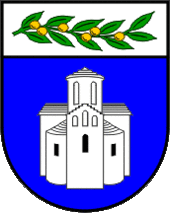 ZADARSKA ŽUPANIJAUPRAVNI ODJEL ZA JAVNU NABAVU I UPRAVLJANJE IMOVINOMBožidara Petranovića 8, ZadarPOZIV NA DOSTAVU PONUDEu postupku jednostavne nabave usluge najma uređajaEvidencijski broj: 86-18-JNKLASA: 406-01/18-3/52URBROJ: 2198/1-17/1-18-3Zadar, 31. prosinca 2018. godineSadržaj:POZIV NA DOSTAVU PONUDENaručitelj Zadarska županija, Božidara Petranovića 8, Zadar, OIB: 56204655363 pokrenula je postupak jednostavne nabave usluge najma uređaja, evidencijski broj: 86-18-JN, a za koju, sukladno članku 12. stavku 1. Zakona o javnoj nabavi („Narodne novine“ broj: 120/16), nije obvezan primijeniti Zakon o javnoj nabavi za predmetnu nabavu.Temeljem članka 16. Pravilnika o provedbi postupaka jednostavne nabave („Službeni glasnik Zadarske županije“ broj: 5/18) javnom objavom na mrežnoj stranici Zadarske županije upućuje se gospodarskim subjektima poziv na dostavu ponuda sukladno slijedećim uvjetima i zahtjevima koji predstavljaju osnovne elemente za izradu ponude.OPĆI PODACI Opći podaci o naručiteljuZADARSKA ŽUPANIJABožidara Petranovića 823000 ZADAR OIB: 56204655363Telefon:	023/ 350-350Telefaks:	023/ 350-319 Mrežna stranica:	www.zadarska-zupanija.hrOsoba ili služba zadužena za komunikaciju s gospodarskim subjektimaUpravni odjel za javnu nabavu i upravljanje imovinom, Odsjek za javnu nabavuKontakt osoba:	Anita Mijić Telefon:	023/ 350-317Telefaks:	023/ 350-361Adresa elektronske pošte:	nabava@zadarska-zupanija.hrOvaj Poziv na dostavu ponuda objavljen je na mrežnoj stranici naručitelja (www.zadarska-zupanija.hr ), gdje će biti objavljene i sve eventualne izmjene Poziva.PODACI O PREDMETU NABAVEEvidencijski broj nabave: Evidencijski broj nabave je 86-18-JNProcijenjena vrijednost predmeta nabave: Ukupna procijenjena vrijednost nabave iznosi 110.000,00 kuna bez PDV-aGrupa 1: najam fotokopirnih uređaja – 80.000,00 knGrupa 2: najam multifunkcijskih pisača – 30.000,00 knOpis predmeta nabave ili grupa nabavePredmet nabave je nabava usluge najma fotokopirnih uređaja i multifunkcijskih pisača za potrebe upravnih tijela Zadarske županije po principu „najam po izrađenoj kopiji“. Predmet nabave podijeljen je u grupe i to: Grupa 1: najam fotokopirnih uređaja Grupa 2: najam multifunkcijskih pisača Dozvoljeno je odvojeno nuđenje po grupama.CPV oznaka i naziv prema Uredbi o uvjetima primjene Jedinstvenog rječnika javne nabave (CPV): 30121000-3.Količina i tehnička specifikacija predmeta nabaveVrsta i količina predmeta nabave u cijelosti je iskazana u Troškovnicima i Tehničkim specifikacijama koji su sastavni dio ovog Poziva na dostavu ponuda.Količine predmeta nabave određene su okvirno s obzirom da se zbog njegove prirode ne može unaprijed odrediti točna količinaUsluga najma fotokopirnih aparata i multifunkcijskih pisača po principu „najam po izrađenoj kopiji“ podrazumijeva da je u cijenu usluge uključena kompletna briga ponuditelja za ispravno funkcioniranje iznajmljene opreme, u što je uključeno slijedeće: dostava i instalacija fotokopirnih aparata/ multifunkcijskih pisača u skladu sa traženim rokom, količinom i minimalnim tehničkim karakteristikama, edukacija korisnika za korištenje opreme,redovno servisiranje i otklanjanje kvarova na opremi,osiguranje svih rezervnih i potrošnih dijelova koji će se utrošiti prilikom održavanja ili otklanjanja kvarova na opremi,osiguranje potrošnog materijala (originalni toneri, originalni dijelovi).Najam fotokopirnih aparata/ multifunkcijskih pisača obračunavat će se po broju učinjenih kopija u jednom mjesecu. Mjesto izvršenja ugovoraBožidara Petranovića 8 , 23000 ZadarLiburnska obala 6/3, 23000 ZadarFra Brne Krnarutića 13/1, 23000 ZadarStjepana Radića 2f , 23000 ZadarDomobranska 2, 23420 BenkovacDr. Franje Tuđmana 82 (Bure centar), 23210 Biograd na MoruPark sv. Jurja 1, 23440 GračacStjepana Radića 17, 23450 ObrovacBana Josipa Jelačića 8a, 23250 Pag Rok početka i završetka izvršenja ugovoraS ponuditeljem čija ponuda bude odabrana sklopit će se Ugovor o najmu fotokopirnih aparata, odnosno Ugovor o najmu multifunkcijskih pisača.Izvršavanje usluge započet će danom nakon obostranog potpisa ugovora. Rok trajanja ugovora je 12 mjeseci.Odabrani ponuditelj je dužan dostaviti i instalirati uređaj na lokaciju naručitelja, te educirati ovlaštenu osobu naručitelja u roku od 15 dana od dana stupanja na snagu ugovora.Rok valjanosti ponude60 dana od dana isteka roka za dostavu ponuda. Rok valjanosti ponude mora biti naveden u ponudbenom listu koji je sastavni dio ovog Poziva.Ponuda s kraćim rokom valjanosti bit će odbijena.OSNOVE ZA ISKLJUČENJE GOSPODARSKOG SUBJEKTAObveze plaćanja dospjelih poreznih obveza i obveza za mirovinsko i zdravstveno osiguranjePonuditelj u ponudi mora priložiti potvrdu porezne uprave ili drugog nadležnog tijela u državi poslovnog nastana gospodarskog subjekta, koja ne smije biti starija od 30 dana od dana objave ovog Poziva.Iz navedenog dokaza mora biti razvidno da je ponuditelj ispunio obveze plaćanja dospjelih poreznih obveza i obveza za mirovinsko i zdravstveno osiguranje, odnosno da mu je temeljem posebnih propisa odobrena odgoda plaćanja navedenih obveza.Naručitelj će isključiti ponuditelja iz postupka nabave ako utvrdi da nije ispunio obveze plaćanja dospjelih poreznih obveza i obveza za mirovinsko i zdravstveno osiguranjeSPOSOBNOST ZA OBAVLJANJE PROFESIONALNE DJELATNOSTI Upis u sudski, obrtni, strukovni ili drugi odgovarajući registar države sjedišta gospodarskog subjekta. Ponuditelj mora dokazati svoj upis u sudski, obrtni, strukovni ili drugi odgovarajući registar države sjedišta gospodarskog subjekta. Upis u registar dokazuje se odgovarajućim izvodom, a ako se oni ne izdaju u državi sjedišta gospodarskog subjekta, gospodarski subjekt može dostaviti izjavu s ovjerom potpisa kod nadležnog tijela.Izvod ili izjava ne smiju biti stariji od tri mjeseca računajući od dana objave ovog Poziva.TEHNIČKA I STRUČNA SPOSOBNOSTKao dokaz tehničke sposobnosti za izvršenje predmeta nabave traži se:Katalog, izvod iz kataloga ili prospekt Ponuditelji su kao sastavni dio ponude obvezni dostaviti katalog, izvod iz kataloga, prospekt ili drugu tehničku dokumentaciju za svaki proizvod koji nude u Troškovniku sa tehničkom specifikacijom kao dokaz da ponuđeni proizvod odgovara svim traženim tehničkim karakteristikama. Katalozi i/ili druga tehnička dokumentacija moraju sadržavati: naziv i oznaku ponuđenog proizvoda, te specifikaciju (tehničke karakteristike) proizvoda koji ponuditelj nudi u Troškovniku.Katalozi i/ili druga teh. dokumentacija mogu biti izrađeni i na engleskom jeziku. Ponuditelj je dužan u katalogu i/ili drugoj tehničkoj dokumentaciji jasno naznačiti nuđeni uređaj (npr. zaokružiti stavku, podcrtati ili sl.).Dostavljenim službenim katalozima i/ili drugom tehničkom dokumentacijom ponuditelj mora dokazati da ponuđena roba u svim tehničkim karakteristikama udovoljava traženju Naručitelja. Dokumente tražene u točki 3., 4. i 5. ovog Poziva, ponuditelj može dostaviti u neovjerenoj preslici pri čemu se neovjerenom preslikom smatra i neovjereni ispis elektroničke isprave.Naručitelj može radi provjere istinitosti podataka:Od ponuditelja zatražiti dostavu izvornika ili ovjerenih preslika tih dokumenata u primjerenom roku i/iliObratiti se izdavatelju dokumenata ili nadležnim tijelima.Ukoliko se utvrdi da je ponuditelj dostavio lažne podatke, Naručitelj će ga isključiti iz postupka nabave.KRITERIJ ZA ODABIR PONUDE Naručitelj donosi Odluku o odabiru ekonomski najpovoljnije ponude prema kriteriju za odabir ponude. Kriterij za odabir ponude je ekonomski najpovoljnija ponuda. Relativni ponder 100% cijena.Ako su dvije ili više valjanih ponuda jednako rangirane prema kriteriju za odabir ponude, naručitelj će odabrati ponudu koja je zaprimljena ranije.CIJENA PONUDECijena  ponude  izražava se  za  cjelokupan  predmet nabave i mora biti izražena u kunama bez poreza na dodanu vrijednost (PDV-a).  Cijena ponude piše se brojkama i izražena na dva decimalna mjesta. Cijena najma fotokopirnih aparata/ multifunkcijskih pisača iskazuje se po jediničnoj cijeni kopije formata A-4. Najam fotokopirnih aparata obračunavat će se po broju učinjenih kopija u jednom mjesecu. Jedinična cijena kopije formata A-4 uključuje slijedeće: dostavu i instalaciju uređaja na lokaciju naručitelja u roku od 15 dana od dana stupanja na snagu ovog Ugovora,redovne i izvanredne servisne preglede,edukaciju ovlaštenika Naručitelja u cilju optimalnog korištenja aparata putem tehničkih i praktičnih savjeta,uklanjanje smetnji i kvarova uslijed redovnog korištenja sa odazivom na poziv Naručitelja u roku od max. 4 sata,dostavu i zamjenu originalnih tonera vi originalnih pričuvnih dijelova, brigu o tome da su aparati potpuno funkcionalni i da osiguravaju kvalitetne kopije, privremeno instaliranje zamjenskog/ih aparata iste kvalitete i karakteristika u slučaju da otklanjanje kvarova nije moguće na lokaciji Naručitelja, dolazak na redovno mjesečno očitanje brojača ispisa kopija, uz popunjavanje radnog naloga, koji se zajedno s računom za najam dostavlja korisniku.Jedinična cijena iskazuje se bez poreza na dodanu vrijednost, koji se iskazuje zasebno iza cijene ponude. Ukupnu cijenu ponude čini cijena ponude s porezom na dodanu vrijednost (PDV). Obostrani ispis A4 formata obračunava se kao dva jednostrana ispisa.Napomena kod fotokopirnih aparat:Svaki jednostrani ispis A3 formata, obračunava se kao dva jednostrana ispisa A4 formata.Crno bijela kopija izrađena na fotokopirnom aparatu u boji (TIP3) obračunavat će se po jediničnoj cijeni crno bijele kopije izrađene na aparatima TIP1 i TIP2.Jedinične cijene iz ponude su nepromjenjive za cijelo vrijeme trajanja ugovora o nabavi. Ako ponuditelj nije u sustavu PDV-a ili je predmet nabave oslobođen PDV-a, u ponudbenom listu, na mjesto predviđeno za upis cijene ponude s PDV-om, upisuje se isti iznos kao što je upisan na mjestu predviđenom za upis cijene ponude bez PDV-a, a mjesto predviđeno za upis PDV-a ostavlja se prazno. Priloženi troškovnik ponuditelj mora popuniti u cijelosti, te upisati sve jedinične i ukupne cijene kao i sveukupni iznos. Ponuditelj je obvezan uz troškovnik dostaviti i popunjene Tehničke specifikacije na način kako je traženo obrascem. Ponuditelj se odgovorom "DA" u stupcu  „Karakteristike ponuđene opreme“ obvezuje na nuđenje opreme koja minimalno ispunjava traženi tehnički zahtjev. Ukoliko se pregledom utvrdi da je na neki od postavljenih upita odgovor "NE“ ponuda će biti odbijena.Ponuditelj je obvezan ispuniti sve stavke troškovnika i tehničke specifikacije, te ne smije mijenjati ili nadopunjavati tekst opisa pojedinih stavki, tehničkog opisa ili količine u troškovniku/ tehnčkoj specifikaciji. Ako ponuditelj ne postupi u skladu sa zahtjevima iz ove točke, ili promjeni tekst ili količine navedene u troškovniku/ tehničkoj specifikaciji smatrat će se da je takav troškovnik nepotpun i nevažeći, te će ponuda biti odbačena kao neprihvatljiva.ROK, NAČIN I UVJETI PLAĆANJAPlaćanje se obavlja na temelju ispostavljenog računa u roku od trideset (30) dana od dana dostave računa na Pisarnicu naručitelja na adresi Zadarska županija, Božidara Petranovića 8, odnosno zaprimljenog e-računa u strukturiranom elektroničkom obliku putem informacijskog posrednika, na IBAN ponuditelja. Uz račun mora biti priložen radni nalog s očitanjem brojača ispisa kopija.Račun treba glasiti na: ZADARSKA ŽUPANIJA, Božidara Petranovića 8, 23000 Zadar, s pozivom na broj ugovora o nabavi i mjestom izvršenja usluge.Predujam isključen, kao i traženje sredstava osiguranja plaćanja od strane gospodarskog subjekta.Na zakašnjele uplate odabrani ponuditelj ima pravo naručitelju obračunati zakonsku zateznu kamatu. U slučaju slanja opomena odabrani ponuditelj nema pravo na naplatu troškova opomena.UPUTA O ISPRAVNOM NAČINU IZRADE PONUDEPri izradi ponude ponuditelj se mora pridržavati zahtjeva i uvjeta iz ovog Poziva.Ponuda, zajedno sa pripadajućom dokumentacijom, izrađuje se na hrvatskom jeziku i latiničnom pismu. Sadržaj ponudePonuda treba sadržavati:Ponudbeni list (ispunjen, potpisan i pečatiran od strane ovlaštene osobe ponuditelja),Troškovnik (ispunjen, potpisan i pečatiran od strane ovlaštene osobe ponuditelja),Tehnička specifikacija (ispunjena),Prijedlog Ugovora (ispunjen, potpisan i pečatiran od strane ovlaštene osobe ponuditelja),Ostale dokumente tražene u točkama 3., 4. i 5. ovog Poziva.Način izrade ponudePonuda se izrađuje u papirnatom obliku na način da čini cjelinu. Ako zbog opsega ili drugih objektivnih okolnosti ponuda ne može biti izrađena na način da čini cjelinu, onda se izrađuje u dva ili više dijelova. Ponuda se predaje u izvorniku. Ponuda se uvezuje na način da se onemogući naknadno vađenje ili umetanje listova.Ako je ponuda izrađena u dva ili više dijelova, svaki dio se uvezuje na način da onemogući naknadno vađenje ili umetanje listova. Propisani tekst dokumentacije za nadmetanje (uključujući troškovnik) ne smije se mijenjati i nadopunjavati. Stranice ponude označavaju brojem na način da je vidljiv redni broj stranice i ukupan broj stranica ponude. Kada je ponuda izrađena od više dijelova, stranice se označavaju na način da svaki sljedeći dio započinje rednim brojem koji se nastavlja na redni broj stranice kojim završava prethodni dio. Ako je dio ponude izvorno numeriran (npr. katalozi, brošure i sl.) ponuditelj ne mora taj dio ponude ponovno numerirati. Ponude se pišu neizbrisivom tintom. Ispravci u ponudi moraju biti izrađeni na način da su vidljivi. Ispravci moraju uz navod datuma ispravka biti potvrđeni potpisom ponuditelja. NAČIN DOSTAVE PONUDE Ponuda mora biti izrađena u skladu s točkom 9. ovog Poziva, te se dostavlja u papirnatom obliku, u zatvorenoj omotnici.Ponuda se može dostaviti za jednu ili za obje grupe predmeta nabave. Ukoliko ponuditelj dostavlja ponudu za sve grupe, za svaku grupu predmeta nabave obvezan je dostaviti zasebnu ponudu u zatvorenoj propisano označenoj omotnici sukladno točki 10.2. Poziva, a dokumente tražene točkama 3.1. i 4.1. ovog Poziva može dostaviti uz jednu od ponuda.Do isteka roka za dostavu ponuda ponuditelj može dostaviti izmjenu ili dopunu svoje ponude. Izmjena i/ili dopuna ponude dostavlja se na isti način kao i osnovna ponuda s obveznom naznakom da se radi o izmjeni i/ili dopuni ponude. Ponuditelj može do isteka roka za dostavu ponude pisanom izjavom odustati od svoje dostavljene ponude. Pisana izjava dostavlja se na isti način kao i ponuda s obveznom naznakom da se radi o odustajanju ponude. Ponuda pristigla nakon isteka roka za dostavu ponuda neće se otvarati, te će se kao zakašnjela ponuda vratiti ponuditelju koji ju je dostavio.Alternativna ponuda nije dopuštena u ovom postupku nabave. Mjesto dostave ponudeZadarska županija, Božidara Petranovića 8, 23000 ZadarNačin dostave ponudePonuda se dostavlja u zatvorenoj poštanskoj omotnici neposredno na pisarnicu naručitelja ili preporučenom poštanskom pošiljkom na adresu naručitelja iz točke 10.1. ovog Poziva. Na zatvorenoj omotnici mora biti naznačeno:- na prednjoj strani omotnice: ZADARSKA ŽUPANIJABožidara Petranovića 823000 ZadarPONUDA ZA NABAVU USLUGE NAJMA UREĐAJA, GRUPA _____ – NE OTVARAJ“Evidencijski broj nabave: 86-18-JN- na poleđini ili u gornjem lijevom kutu omotnice: Naziv i adresa ponuditeljaOIB ponuditeljaRok za dostavu ponudeKrajnji rok za dostavu ponude je 11. siječnja 2019. godine do 10:00 sati, bez obzira na način dostave.BITNI UVJETI ZA IZVRŠENJE UGOVORA O NABAVIOdabrani ponuditelj je obvezan izvršiti predmet nabave sukladno roku, kvaliteti i cijeni navedenoj u dostavljenoj ponudi i uvjetima ovog Poziva na dostavu ponuda.OSTALOPopis gospodarskih subjekata s kojima je naručitelj u sukobu interesaTemeljem članka 80. Zakona o javnoj nabavi („Narodne novine“ broj: 120/16) Zadarska  županija kao naručitelj objavljuje popis gospodarskih subjekata s kojima je predstavnik naručitelja iz članka 76. stavka 2. točke 1. ZJN 2016. ili s njim povezana osoba u sukobu interesa:MAGNOLIA d.o.o., Crno 34/d, 23000 Zadar, OIB: 30081007311,3LMC d.o.o. za savjetovanje, Radnička cesta 80, 10000 Zagreb, OIB:92794184115.Obavijest o rezultatima nabaveNa osnovu rezultata pregleda i ocjene pristiglih ponuda od strane stručnog povjerenstva, ovlaštena osoba naručitelja donosi Odluku o odabiru ili Odluku o poništenju postupka nabave u roku od 15 dana od dana isteka roka za dostavu ponuda.Odluka o odabiru ili poništenju zajedno sa Zapisnikom o pregledu i ocjeni ponuda dostavlja se ponuditeljima objavom na mrežnoj stranici Naručitelja (www.zadarska-zupanija.hr).Dostava se smatra obavljenom istekom dana objave.Posebne odredbeNaručitelj neće prihvatiti ponudu koja ne ispunjava uvjete i zahtjeve vezane uz predmet nabave iz ovog Poziva.Naručitelj zadržava pravo poništiti ovaj postupak nabave u bilo kojem trenutku, odnosno ne odabrati niti jednu ponudu, a sve bez ikakvih obveza ili naknada bilo koje vrste prema ponuditeljima.ŽalbaTemeljem članka 24. Pravilnika o provedbi postupaka jednostavne nabave („Službeni glasnik Zadarske županije“ broj: 5/18) žalba nije dopuštena.Prilog 1.PONUDBENI LIST ZA GRUPU ___________	Predmet nabave: 	Usluga najma uređajaEvidencijski broj nabave: 86-18-JNNaručitelj: Zadarska županija, Božidara Petranovića 8,23000 Zadar, OIB: 56204655363Rok valjanosti ponude: ___________ danaRok izvršenja:_______________ 								Ovlaštena osoba ponuditelja	Datum: ________________________							M.P.	_______________________Prilog 2. – Prijedlog UgovoraZADARSKA ŽUPANIJA, Božidara Petranovića 8, 23 000 Zadar, OIB 56204655363, zastupana po županu Božidaru Longinu (u daljnjem tekstu: Naručitelj)i_____________________________OIB _________________ zastupano po _________________ (u daljnjem tekstu: Izvršitelj)sklopili su PRIJEDLOG UGOVORA o pružanju usluge najma uređajaGrupa ________PREDMET UGOVORAČlanak 1.Predmet ovog Ugovora je usluga najma fotokopirnih uređaja/ multifunkcijskih pisača za potrebe upravnih tijela Zadarske županije.Ovaj Ugovor sklopljen je na temelju prihvaćene ponude Izvršitelja koja je sastavni dio ovog Ugovora, a sukladno Odluci o odabiru Naručitelja, KLASA: _________________, URBROJ: _____________.Članak 2.Usluga iz članka 1. ovog Ugovora po principu „najam po izrađenoj kopiji“ obuhvaća kompletnu brigu Izvršitelja za ispravno funkcioniranje iznajmljene opreme, što uključuje: dostavu i instalaciju uređaja na lokaciju Naručitelja u roku od 15 dana od dana stupanja na snagu ovog Ugovora,redovne i izvanredne servisne preglede,edukaciju ovlaštenika Naručitelja u cilju optimalnog korištenja aparata putem tehničkih i praktičnih savjeta,uklanjanje smetnji i kvarova uslijed redovnog korištenja sa odazivom na poziv Naručitelja u roku od max. 4 sata,dostavu i zamjenu originalnih tonera i originalnih pričuvnih dijelova, brigu o tome da su aparati potpuno funkcionalni i da osiguravaju kvalitetne kopije, privremeno instaliranje zamjenskog/ih aparata iste kvalitete i karakteristika u slučaju da otklanjanje kvarova nije moguće na lokaciji Naručitelja, dolazak na redovno mjesečno očitanje brojača ispisa kopija, uz popunjavanje radnog naloga, koji se zajedno s računom za najam dostavlja korisniku.  II. CIJENA I TRAJANJE UGOVORAČlanak 3.Ukupna cijena pružanja usluge najma koja je predmet ovog ugovora bez PDV-a iznosi__________________________ kunaNa iznos iz stavka 1. ovog članka zaračunava se PDV po važećoj stopi.Sredstva iz stavka 1. osigurana su u Proračunu Zadarske županije za 2019. godinuČlanak 4.Ugovorne strane su suglasne da će naknada za uslugu iznajmljivanja opreme prema ovom Ugovoru biti obračunata po slijedećim jediničnim cijenama:Grupa 1.Svaki jednostrani ispis A3 formata, obračunava se kao dva jednostrana ispisa A4 formata.Obostrani ispis A4 formata obračunava se kao dva jednostrana ispisa.Crno bijela kopija izrađena na fotokopirnom aparatu u boji (TIP3) obračunavat će se po jediničnoj cijeni crno bijele kopije izrađene na aparatima TIP1 i TIP2.iliGrupa 2.Obostrani ispis A4 formata obračunava se kao dva jednostrana ispisa.Članak 5.Ugovorne strane su suglasne da je su jedinične cijene iz članka 4. ovog Ugovora nepromjenjive za cijelo vrijeme trajanja ugovora, te da su u iste uključeni svi troškovi koji mogu proizaći prilikom izvršenja usluge iz članka 2. ovog Ugovora i popusti.Članak 6.Ovaj Ugovor stupa na snagu slijedećeg dana nakon što ga potpišu obje Ugovorne strane, a sklapa se na rok od 12 mjeseci.Ukoliko Izvršitelj nije u mogućnosti izvršiti ugovorne usluge u rokovima iz ovog članka, a do razloga za produženje ugovorenog roka ne dođe pogreškom Izvršitelja, dužan je pisanim putem o tome obavijestiti Naručitelja i zatražiti suglasnost za produženje roka. Zahtjev i obrazloženje razloga za produženje ugovorenog roka smatrat će se pravodobno dostavljenim ukoliko Izvršitelj isti dostavi Naručitelju prije isteka roka iz ovog članka. Promjenu roka ugovorne strane moraju  ugovoriti dodatkom ovog Ugovora.Ovaj Ugovor prestaje ispunjenjem ugovornih obveza obiju ugovornih strana.III. NAČIN PLAĆANJAČlanak 7.Naručitelj se obvezuje, na temelju ispostavljenog računa, izvršiti plaćanje u roku od trideset (30) dana od dana dostave računa na Pisarnicu naručitelja na adresi Zadarska županija, Božidara Petranovića 8, odnosno zaprimljenog e-računa u strukturiranom elektroničkom obliku putem informacijskog posrednika, na IBAN ponuditelja. Uz račun mora biti priložen radni nalog s očitanjem brojača ispisa kopija.IV. UVJETI PROVEDBE UGOVORAČlanak 8.Izvršitelj se obvezuje da će se u potpunosti pridržavati svih uvjeta određenih u Pozivu na dostavu ponude u postupku nabave usluge najma uređaja, evidencijski broj: 86-18-JN.Članak 9.Naručitelj se obvezuje:brinuti se o unajmljenom uređaju po načelu dobrog gospodara,osigurati prostor za rad na uređaju te odrediti osobu koja će brinuti o istom i izvještavati Izvršitelja o eventualnim neispravnostima,pravilno koristiti uređaj i snositi troškove nastale nepravilnim rukovanjem, nemarom ili djelovanjem više sile (krađa, strujni prenapon, udar groma, izljev vode uslijed puknuća cijevi…),nabaviti klamarice za finisher,nabaviti medije za ispis (papir, folije, ...) odgovarajuće vrste i kvalitete,zbrinuti istrošeni potrošni materijal (toner, toner cartridge, otpadni toner),da uređaj neće preseliti na drugu lokaciju, niti ustupiti trećoj osobi na korištenje bez znanja i pisanog odobrenja Izvršitelja,omogućiti servisnom osoblju Izvršitelja dostup do uređaja radi obavljanja pregleda i servisa,omogućiti Izvršitelju aktivaciju elektroničkog sustava za udaljenu dijagnostiku, automatsku dojavu kvara i očitanje brojača na uređaju, platiti račun za uslugu iznajmljivanja uređaja prema rokovima iz ovog ugovora.Članak 10.Izvršitelj je po ovom Ugovoru odgovoran za pridržavanje ugovorenog roka, zakonito i stručno obavljanje usluga. Izvršitelj odgovara za ispunjenje obveza koje su predmet ovog Ugovora, sukladno odredbama ovog Ugovora, važećim zakonskim propisima, propisima donesenim na temelju zakona i pravilima struke.Članak 11.Izvršitelj, ne smije, bez pisanog pristanka Naručitelja, ustupiti ovaj ugovor trećoj osobi. Takvo ustupanje ovog ugovora nema učinka.Pokušaj ustupanja ovog ugovora protivno prethodnoj odredbi ovlašćuje Naručitelja na jednostrani raskid ovog ugovora pisanom izjavom.V. RASKID UGOVORAČlanak 12.U slučaju nepoštivanja obveza utvrđenih ovim Ugovorom, Naručitelj će pisanom reklamacijom obavijestiti Izvršitelja o povredi Ugovora i odrediti rok od tri (3) dana da ispravi povredu. U slučaju da Izvršitelj ne ispravi povredu ugovorne strane su suglasne da je nastupio raskidni uvjet i da učinci ovog Ugovora prestaju, o čemu će Izvršitelj biti obaviješten pisanim putem ili na drugi dokaziv način.U slučaju da se povrede obveza ponavljaju, bez obzira što Izvršitelj ispravi povrede, ugovorne strane su suglasne da nakon treće pisane reklamacije nastupa raskidni uvjet i prestanak ovog Ugovora uz otkazni rok do trideset (30) dana.U slučaju iz stavka 3. ovog Ugovora Naručitelj jednostavnom izjavom raskida Ugovor.U slučaju raskida ovog Ugovora, Izvršitelj je dužan bez odgode poduzeti neposredne radnje i/ili mjere za pravovremen i uredan prestanak izvršenja zadataka, te će troškove svesti na minimum. Po raskidu Ugovora, Naručitelj  i Izvršitelj će, čim to bude moguće, utvrditi opseg izvršenih usluga, te iznose koji se duguju Izvršitelju za već izvršeni rad kao i iznose koje Izvršitelj duguje Naručitelju na dan raskida Ugovora po osnovi neispunjenja ugovorenih obveza u ugovorenom roku.  Nakon raskida ugovora, Naručitelj može sklopiti bilo koji ugovor s trećom osobom, u kojem slučaju je Izvršitelj dužan naknaditi štetu koja Naručitelju nastane zbog sklapanja novog ugovora o nabavi usluga, uključujući naknadu troška koji nastane zbog razlike u vrijednosti nabave.  VI. ZAVRŠNE ODREDBEČlanak 14.Ugovorne strane su suglasne da će se na uređenje svih ostalih odnosa iz ovog Ugovora primjenjivati odredbe Zakona o obveznim odnosima.Članak 15.Ovlaštenik Naručitelja za praćenje ovog ugovora je _______________________, a ovlaštenik Izvršitelja za praćenje ovog ugovora je _______________________.Članak 16.Moguće sporove ugovorne strane rješavati će sporazumno, a u suprotnom nadležan je sud u Zadru.Članak 17.Ovaj Ugovor sastavljen je u četiri (4) istovjetna primjerka, od kojih svaka ugovorna strana zadržava po dva (2) primjerka.NARUČITELJ:                                                        		  IZVRŠITELJ:ZADARSKA ŽUPANIJA	 ŽupanBožidar Longin, dipl.ing. 						__________________________KLASA: URBROJ: U Zadru, ______________  2019. godinePODACI O PONUDITELJUNaziv ponuditeljaAdresa ponuditeljaOIBBroj računa (IBAN)Ponuditelj je u sustavu PDV-a (zaokružiti)DA                        NEAdresa e-pošteKontakt osoba ponuditeljaBroj telefonaBroj telefaxaCIJENA PONUDE BEZ PDV-aIZNOS PDV-aCIJENA PONUDE S PDV-omTip uređajaNaziv uređaja i serijski broj Boja ispisaJedinica mjere Jedinična cijena usluge najma fotokopije (bez PDV-a)TIP 1Crno bijeliKom/ A4TIP 2Crno bijeliKom/ A4TIP 3BojaKom/ A4Tip uređajaNaziv uređaja i serijski broj Boja ispisaJedinica mjere Jedinična cijena usluge najma ispisa (bez PDV-a)Multifunkcijski uređajCrno bijeliKom/ A4